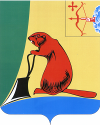 АДМИНИСТРАЦИЯ ТУЖИНСКОГО МУНИЦИПАЛЬНОГО РАЙОНАКИРОВСКОЙ ОБЛАСТИПОСТАНОВЛЕНИЕпгт ТужаО внесении изменений в постановление администрации Тужинского муниципального района от 28.04.2017 № 143 В связи с введением с 01.01.2018 в эксплуатацию Единой государственной информационной системы социального обеспечения (далее –ЕГИССО), в соответствии со статьей 5 Федерального закона Российской Федерации от 29.12.2015 № 388– ФЗ «О внесении изменений в отдельные законодательные акты Российской Федерации в части учета и совершенствования предоставления мер социальной поддержки исходя из обязанности соблюдения принципа адресности и применения критериев нуждаемости», администрация Тужинского муниципального района ПОСТАНОВЛЯЕТ:1. Внести в постановление администрации Тужинского муниципального района от 28.04.2017 № 143 «Об организации отдыха, оздоровления и занятости детей и молодёжи в Тужинском районе»,  следующие изменения:1.1.  В пункт 2 постановления  добавить подпункт 2.1 следующего содержания:«2.1. При определении права (в том числе при принятии решения об отказе в предоставлении) на меру социальной поддержки администрация Тужинского муниципального района использует сведения, содержащиеся в единой государственной информационной системе социального обеспечения (далее - ЕГИССО)».2. Настоящее решение вступает в силу со дня его официального опубликования в Бюллетене муниципальных нормативных правовых актов органов местного самоуправления Тужинского муниципального района Кировской области и распространяется на правоотношения, возникшие с 1 января 2018 года.Глава Тужинскогомуниципального района	          Е.В. Видякина27.03.2018№81